Collectivité : ..........................................................................................................................Adresse : ………...................................................................................................................Contact : ...............................................................................................................................Courriel : ..........................................................................@.................................................Nombre d'agents titulaires au 01/01/2022 : ………………………………………………………………..Nombre d'agents stagiaires au 01/01/2022 : ………………………………………………………………..Nombre de contractuels* au 01/01/2022 : …………………………….……………………….…………TOTAL : …………………………………………………………*De droit public, droit privé : agents bénéficiant au 01/01/2022 d’un CDI, ou – depuis au moins 2 mois – d'un contrat d'une durée d'au moins 6 mois ou d'un contrat reconduit successivement depuis au moins 6 moisau choix :	 CST commun (collectivité + un ou plusieurs établissements dépendants (CCAS et/ou Caisse des écoles), total d'au moins 50 agents – lister par mail les coll. et établissements concernés) 	 CST commun (EPCI + ensemble ou une partie des communes membres + ensemble ou une partie des établissements rattachés (CIAS, CCAS et/ou Caisse des écoles), total d'au moins 50 agents – lister par mail les coll. et établissements concernés)Fait à ……………………………………………………………                      	Le : …………………………………………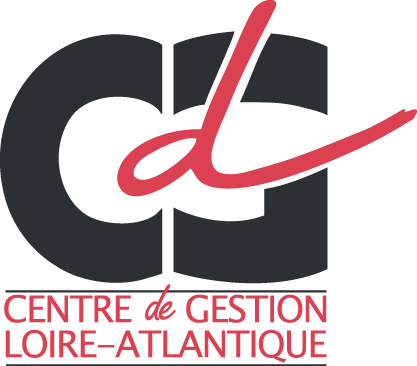 DÉclaration de constitutiond’un ComitÉ Social TerritorialCSTÉlections professionnelles 2022